JOYEUXANNIVERSAIRE4 ANS…Tous les amis de notre classe de TPS/PS te font de gros bisous et te chantent la chanson d’anniversaire...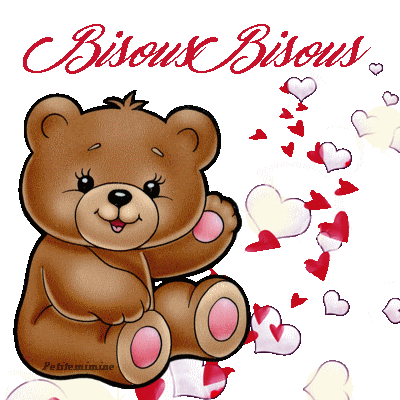 